Collette St. Clair has been teaching piano professionally since 1997. She holds three degrees, a B.A. from Colorado State University, a B.M. from Metropolitan State University of Denver, and a Masters of Music from the University of Colorado at Boulder.  Collette is part-time faculty at Metropolitan State University as well as, The University of Colorado at Denver. At these institutions, she teaches class piano and music appreciation. She also teaches private lessons. 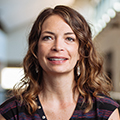 